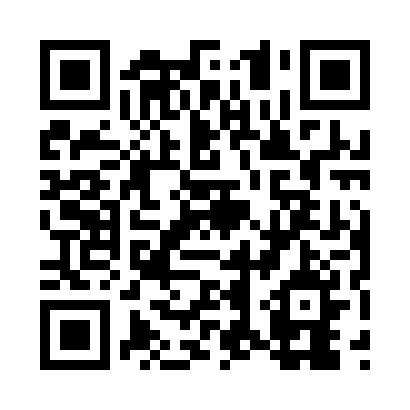 Prayer times for Unkeroda, GermanyWed 1 May 2024 - Fri 31 May 2024High Latitude Method: Angle Based RulePrayer Calculation Method: Muslim World LeagueAsar Calculation Method: ShafiPrayer times provided by https://www.salahtimes.comDateDayFajrSunriseDhuhrAsrMaghribIsha1Wed3:265:521:165:188:4110:562Thu3:235:501:165:198:4310:593Fri3:195:481:165:208:4411:024Sat3:165:461:165:208:4611:055Sun3:125:451:165:218:4711:086Mon3:095:431:165:228:4911:117Tue3:055:411:155:228:5011:158Wed3:015:401:155:238:5211:189Thu3:015:381:155:238:5411:2110Fri3:005:361:155:248:5511:2311Sat2:595:351:155:258:5711:2312Sun2:595:331:155:258:5811:2413Mon2:585:321:155:269:0011:2514Tue2:575:301:155:269:0111:2515Wed2:575:291:155:279:0311:2616Thu2:565:271:155:279:0411:2717Fri2:565:261:155:289:0511:2718Sat2:555:251:155:299:0711:2819Sun2:555:231:155:299:0811:2820Mon2:545:221:155:309:1011:2921Tue2:545:211:165:309:1111:3022Wed2:535:201:165:319:1211:3023Thu2:535:181:165:319:1411:3124Fri2:535:171:165:329:1511:3225Sat2:525:161:165:329:1611:3226Sun2:525:151:165:339:1711:3327Mon2:525:141:165:339:1911:3328Tue2:515:131:165:349:2011:3429Wed2:515:121:165:349:2111:3530Thu2:515:111:175:359:2211:3531Fri2:505:111:175:359:2311:36